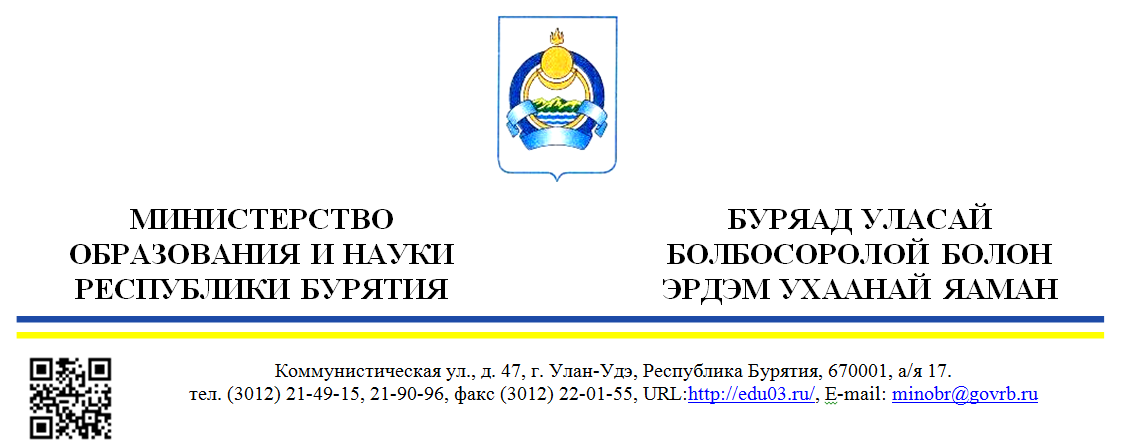 Уважаемый Алексей Леонидович!В соответствии с Законом Республики Бурятия от 24.02.2004г. № 637 –III (ред. от 23.12.2008г.) «О передаче объектов государственной собственности Республики Бурятия в иную государственную или муниципальную собственность и приеме объектов иной государственной или муниципальной собственности в государственную собственность Республики Бурятия  или собственность муниципальных образований в Республике Бурятия» и распоряжения Правительства Республики Бурятия от 01 июня 2017 г. № 317-р Министерство образования и науки Республики Бурятия просит рассмотреть вопрос о приеме в собственность муниципального образования «Баргузинский район»  имущества согласно приложения  и направить решение Совета депутатов муниципального образования (оригинал в 2-х. экз.) в наш адрес: г. Улан-Удэ, ул. Коммунистическая, д. 47. 	Приложение:  перечень оборудования  на 2 л. в 1 экз.Исп. С.А. Баинова С.А.(3012)21-68-47Уважаемый Валерий Цырендоржиевич!В соответствии с Законом Республики Бурятия от 24.02.2004г. № 637 –III (ред. от 23.12.2008г.) «О передаче объектов государственной собственности Республики Бурятия в иную государственную или муниципальную собственность и приеме объектов иной государственной или муниципальной собственности в государственную собственность Республики Бурятия  или собственность муниципальных образований в Республике Бурятия» и распоряжения Правительства Республики Бурятия от 01 июня 2017 г. № 317-р Министерство образования и науки Республики Бурятия просит рассмотреть вопрос о приеме в собственность муниципального образования «Джидинский район»  имущества согласно приложения  и направить решение Совета депутатов муниципального образования (оригинал в 2-х. экз.) в наш адрес: г. Улан-Удэ, ул. Коммунистическая, д. 47. 	Приложение:  перечень оборудования  на 2 л. в 1 экз.Исп. С.А. Баинова С.А.(3012)21-68-47Уважаемый Цыденжап Григорьевич!В соответствии с Законом Республики Бурятия от 24.02.2004г. № 637 –III (ред. от 23.12.2008г.) «О передаче объектов государственной собственности Республики Бурятия в иную государственную или муниципальную собственность и приеме объектов иной государственной или муниципальной собственности в государственную собственность Республики Бурятия  или собственность муниципальных образований в Республике Бурятия» и распоряжения Правительства Республики Бурятия от 01 июня 2017 г. № 317-р Министерство образования и науки Республики Бурятия просит рассмотреть вопрос о приеме в собственность муниципального образования «Еравнинский район»  имущества согласно приложения  и направить решение Совета депутатов муниципального образования (оригинал в 2-х. экз.) в наш адрес: г. Улан-Удэ, ул. Коммунистическая, д. 47. 	Приложение:  перечень оборудования  на 2 л. в 1 экз.Исп. С.А. Баинова С.А.(3012)21-68-47Уважаемый Александр Владимирович!В соответствии с Законом Республики Бурятия от 24.02.2004г. № 637 –III (ред. от 23.12.2008г.) «О передаче объектов государственной собственности Республики Бурятия в иную государственную или муниципальную собственность и приеме объектов иной государственной или муниципальной собственности в государственную собственность Республики Бурятия  или собственность муниципальных образований в Республике Бурятия» и распоряжения Правительства Республики Бурятия от 01 июня 2017 г. № 317-р Министерство образования и науки Республики Бурятия просит рассмотреть вопрос о приеме в собственность муниципального образования «Заиграевский район»  имущества согласно приложения  и направить решение Совета депутатов муниципального образования (оригинал в 2-х. экз.) в наш адрес: г. Улан-Удэ, ул. Коммунистическая, д. 47. 	Приложение:  перечень оборудования  на 2 л. в 1 экз.Исп. С.А. Баинова С.А.(3012)21-68-47Уважаемый Сергей Валерьевич!В соответствии с Законом Республики Бурятия от 24.02.2004г. № 637 –III (ред. от 23.12.2008г.) «О передаче объектов государственной собственности Республики Бурятия в иную государственную или муниципальную собственность и приеме объектов иной государственной или муниципальной собственности в государственную собственность Республики Бурятия  или собственность муниципальных образований в Республике Бурятия» и распоряжения Правительства Республики Бурятия от 01 июня 2017 г. № 317-р Министерство образования и науки Республики Бурятия просит рассмотреть вопрос о приеме в собственность муниципального образования «Закаменский район»  имущества согласно приложения  и направить решение Совета депутатов муниципального образования (оригинал в 2-х. экз.) в наш адрес: г. Улан-Удэ, ул. Коммунистическая, д. 47. 	Приложение:  перечень оборудования  на 2 л. в 1 экз.Исп. С.А. Баинова С.А.(3012)21-68-47Уважаемый Виктор Цыдендоржиевич!В соответствии с Законом Республики Бурятия от 24.02.2004г. № 637 –III (ред. от 23.12.2008г.) «О передаче объектов государственной собственности Республики Бурятия в иную государственную или муниципальную собственность и приеме объектов иной государственной или муниципальной собственности в государственную собственность Республики Бурятия  или собственность муниципальных образований в Республике Бурятия» и распоряжения Правительства Республики Бурятия от 01 июня 2017 г. № 317-р Министерство образования и науки Республики Бурятия просит рассмотреть вопрос о приеме в собственность муниципального образования «Иволгинский район»  имущества согласно приложения  и направить решение Совета депутатов муниципального образования (оригинал в 2-х. экз.) в наш адрес: г. Улан-Удэ, ул. Коммунистическая, д. 47. 	Приложение:  перечень оборудования  на 2 л. в 1 экз.Исп. С.А. Баинова С.А.(3012)21-68-47Уважаемый Алексей Анатольевич!В соответствии с Законом Республики Бурятия от 24.02.2004г. № 637 –III (ред. от 23.12.2008г.) «О передаче объектов государственной собственности Республики Бурятия в иную государственную или муниципальную собственность и приеме объектов иной государственной или муниципальной собственности в государственную собственность Республики Бурятия  или собственность муниципальных образований в Республике Бурятия» и распоряжения Правительства Республики Бурятия от 01 июня 2017 г. № 317-р Министерство образования и науки Республики Бурятия просит рассмотреть вопрос о приеме в собственность муниципального образования «Кабанский район»  имущества согласно приложения  и направить решение Совета депутатов муниципального образования (оригинал в 2-х. экз.) в наш адрес: г. Улан-Удэ, ул. Коммунистическая, д. 47. 	Приложение:  перечень оборудования  на 2 л. в 1 экз.Исп. С.А. Баинова С.А.(3012)21-68-47Уважаемый Геннадий Зундуевич!В соответствии с Законом Республики Бурятия от 24.02.2004г. № 637 –III (ред. от 23.12.2008г.) «О передаче объектов государственной собственности Республики Бурятия в иную государственную или муниципальную собственность и приеме объектов иной государственной или муниципальной собственности в государственную собственность Республики Бурятия  или собственность муниципальных образований в Республике Бурятия» и распоряжения Правительства Республики Бурятия от 01 июня 2017 г. № 317-р Министерство образования и науки Республики Бурятия просит рассмотреть вопрос о приеме в собственность муниципального образования «Кижингинский район»  имущества согласно приложения  и направить решение Совета депутатов муниципального образования (оригинал в 2-х. экз.) в наш адрес: г. Улан-Удэ, ул. Коммунистическая, д. 47. 	Приложение:  перечень оборудования  на 2 л. в 1 экз.Исп. С.А. Баинова С.А.(3012)21-68-47Уважаемый Воладиславу Викторовичу!В соответствии с Законом Республики Бурятия от 24.02.2004г. № 637 –III (ред. от 23.12.2008г.) «О передаче объектов государственной собственности Республики Бурятия в иную государственную или муниципальную собственность и приеме объектов иной государственной или муниципальной собственности в государственную собственность Республики Бурятия  или собственность муниципальных образований в Республике Бурятия» и распоряжения Правительства Республики Бурятия от 01 июня 2017 г. № 317-р Министерство образования и науки Республики Бурятия просит рассмотреть вопрос о приеме в собственность муниципального образования «Курумканский район»  имущества согласно приложения  и направить решение Совета депутатов муниципального образования (оригинал в 2-х. экз.) в наш адрес: г. Улан-Удэ, ул. Коммунистическая, д. 47. 	Приложение:  перечень оборудования  на 2 л. в 1 экз.Исп. С.А. Баинова С.А.(3012)21-68-47Уважаемый Александр Владимирович!В соответствии с Законом Республики Бурятия от 24.02.2004г. № 637 –III (ред. от 23.12.2008г.) «О передаче объектов государственной собственности Республики Бурятия в иную государственную или муниципальную собственность и приеме объектов иной государственной или муниципальной собственности в государственную собственность Республики Бурятия  или собственность муниципальных образований в Республике Бурятия» и распоряжения Правительства Республики Бурятия от 01 июня 2017 г. № 317-р Министерство образования и науки Республики Бурятия просит рассмотреть вопрос о приеме в собственность муниципального образования «Кяхтинский район»  имущества согласно приложения  и направить решение Совета депутатов муниципального образования (оригинал в 2-х. экз.) в наш адрес: г. Улан-Удэ, ул. Коммунистическая, д. 47. 	Приложение:  перечень оборудования  на 2 л. в 1 экз.Исп. С.А. Баинова С.А.(3012)21-68-47Уважаемый Владимир Николаевич!В соответствии с Законом Республики Бурятия от 24.02.2004г. № 637 –III (ред. от 23.12.2008г.) «О передаче объектов государственной собственности Республики Бурятия в иную государственную или муниципальную собственность и приеме объектов иной государственной или муниципальной собственности в государственную собственность Республики Бурятия  или собственность муниципальных образований в Республике Бурятия» и распоряжения Правительства Республики Бурятия от 01 июня 2017 г. № 317-р Министерство образования и науки Республики Бурятия просит рассмотреть вопрос о приеме в собственность муниципального образования «Мухоршибирский район»  имущества согласно приложения  и направить решение Совета депутатов муниципального образования (оригинал в 2-х. экз.) в наш адрес: г. Улан-Удэ, ул. Коммунистическая, д. 47. 	Приложение:  перечень оборудования  на 2 л. в 1 экз.Исп. С.А. Баинова С.А.(3012)21-68-47Уважаемый Матвей Валентинович!В соответствии с Законом Республики Бурятия от 24.02.2004г. № 637 –III (ред. от 23.12.2008г.) «О передаче объектов государственной собственности Республики Бурятия в иную государственную или муниципальную собственность и приеме объектов иной государственной или муниципальной собственности в государственную собственность Республики Бурятия  или собственность муниципальных образований в Республике Бурятия» и распоряжения Правительства Республики Бурятия от 01 июня 2017 г. № 317-р Министерство образования и науки Республики Бурятия просит рассмотреть вопрос о приеме в собственность муниципального образования «Окинский район»  имущества согласно приложения  и направить решение Совета депутатов муниципального образования (оригинал в 2-х. экз.) в наш адрес: г. Улан-Удэ, ул. Коммунистическая, д. 47. 	Приложение:  перечень оборудования  на 2 л. в 1 экз.Исп. С.А. Баинова С.А.(3012)21-68-47Уважаемый Сергей Васильевич!В соответствии с Законом Республики Бурятия от 24.02.2004г. № 637 –III (ред. от 23.12.2008г.) «О передаче объектов государственной собственности Республики Бурятия в иную государственную или муниципальную собственность и приеме объектов иной государственной или муниципальной собственности в государственную собственность Республики Бурятия  или собственность муниципальных образований в Республике Бурятия» и распоряжения Правительства Республики Бурятия от 01 июня 2017 г. № 317-р Министерство образования и науки Республики Бурятия просит рассмотреть вопрос о приеме в собственность муниципального образования «Прибайкальский район»  имущества согласно приложения  и направить решение Совета депутатов муниципального образования (оригинал в 2-х. экз.) в наш адрес: г. Улан-Удэ, ул. Коммунистическая, д. 47. 	Приложение:  перечень оборудования  на 2 л. в 1 экз.Исп. С.А. Баинова С.А.(3012)21-68-47Уважаемый Константин Михайлович!В соответствии с Законом Республики Бурятия от 24.02.2004г. № 637 –III (ред. от 23.12.2008г.) «О передаче объектов государственной собственности Республики Бурятия в иную государственную или муниципальную собственность и приеме объектов иной государственной или муниципальной собственности в государственную собственность Республики Бурятия  или собственность муниципальных образований в Республике Бурятия» и распоряжения Правительства Республики Бурятия от 01 июня 2017 г. № 317-р Министерство образования и науки Республики Бурятия просит рассмотреть вопрос о приеме в собственность муниципального образования «Город Северобайкальск»  имущества согласно приложения  и направить решение Совета депутатов муниципального образования (оригинал в 2-х. экз.) в наш адрес: г. Улан-Удэ, ул. Коммунистическая, д. 47. 	Приложение:  перечень оборудования  на 2 л. в 1 экз.Исп. С.А. Баинова С.А.(3012)21-68-47Уважаемый Станислав Дашеевич!В соответствии с Законом Республики Бурятия от 24.02.2004г. № 637 –III (ред. от 23.12.2008г.) «О передаче объектов государственной собственности Республики Бурятия в иную государственную или муниципальную собственность и приеме объектов иной государственной или муниципальной собственности в государственную собственность Республики Бурятия  или собственность муниципальных образований в Республике Бурятия» и распоряжения Правительства Республики Бурятия от 01 июня 2017 г. № 317-р Министерство образования и науки Республики Бурятия просит рассмотреть вопрос о приеме в собственность муниципального образования «Селенгинский район»  имущества согласно приложения  и направить решение Совета депутатов муниципального образования (оригинал в 2-х. экз.) в наш адрес: г. Улан-Удэ, ул. Коммунистическая, д. 47. 	Приложение:  перечень оборудования  на 2 л. в 1 экз.Исп. С.А. Баинова С.А.(3012)21-68-47Уважаемый Иван Александрович!В соответствии с Законом Республики Бурятия от 24.02.2004г. № 637 –III (ред. от 23.12.2008г.) «О передаче объектов государственной собственности Республики Бурятия в иную государственную или муниципальную собственность и приеме объектов иной государственной или муниципальной собственности в государственную собственность Республики Бурятия  или собственность муниципальных образований в Республике Бурятия» и распоряжения Правительства Республики Бурятия от 01 июня 2017 г. № 317-р Министерство образования и науки Республики Бурятия просит рассмотреть вопрос о приеме в собственность муниципального образования «Тункинский район»  имущества согласно приложения  и направить решение Совета депутатов муниципального образования (оригинал в 2-х. экз.) в наш адрес: г. Улан-Удэ, ул. Коммунистическая, д. 47. 	Приложение:  перечень оборудования  на 2 л. в 1 экз.Исп. С.А. Баинова С.А.(3012)21-68-47Приложение Перечень оборудования, подлежащего передачеИтого на  общую сумму: 1 235 311, 00 (один миллион двести тридцать пять тысяч триста одиннадцать) рублей19.10.2017 № 11-07-09-И3691/17На №____________от ___________________О передаче государственной собственности в собственность муниципального образованияГлаве муниципального образования«Баргузинский район»А.Л. Балуеву19.10.2017 № 11-07-09-И3691/17На №____________от ___________________О передаче государственной собственности в собственность муниципального образованияГлаве муниципального образования«Джидинский район»В.Р. Цыренову19.10.2017 № 11-07-09-И3691/17На №____________от ___________________О передаче государственной собственности в собственность муниципального образованияГлаве муниципального образования«Еравнинский район»Ц.Г. Шагдарову19.10.2017 № 11-07-09-И3691/17На №____________от ___________________О передаче государственной собственности в собственность муниципального образованияГлаве муниципального образования«Заиграевский район»А.В. Бурлакову19.10.2017 № 11-07-09-И3691/17На №____________от ___________________О передаче государственной собственности в собственность муниципального образованияГлаве муниципального образования«Закаменский район»С.В. Гонжитову19.10.2017 № 11-07-09-И3691/17На №____________от ___________________О передаче государственной собственности в собственность муниципального образованияГлаве муниципального образования«Иволгинский район»В.Ц. Очирову19.10.2017 № 11-07-09-И3691/17На №____________от ___________________О передаче государственной собственности в собственность муниципального образованияГлаве муниципального образования«Кабанский район»А.А. Сокольникову19.10.2017 № 11-07-09-И3691/17На №____________от ___________________О передаче государственной собственности в собственность муниципального образованияГлаве муниципального образования«Кижингинский район»Г.З. Лхасаранову19.10.2017 № 11-07-09-И3691/17На №____________от ___________________О передаче государственной собственности в собственность муниципального образованияГлаве муниципального образования«Курумканский район»В.В. Сультимову19.10.2017 № 11-07-09-И3691/17На №____________от ___________________О передаче государственной собственности в собственность муниципального образованияГлаве муниципального образования«Кяхтинский район»А.В. Буянтуеву19.10.2017 № 11-07-09-И3691/17На №____________от ___________________О передаче государственной собственности в собственность муниципального образованияГлаве муниципального образования«Мухоршибирский район»В.Н. Молчанову19.10.2017 № 11-07-09-И3691/17На №____________от ___________________О передаче государственной собственности в собственность муниципального образованияГлаве муниципального образования«Окинский район»М.В. Мадасову19.10.2017 № 11-07-09-И3691/17На №____________от ___________________О передаче государственной собственности в собственность муниципального образованияИ.о. Руководителя Администрации муниципального образования«Прибайкальский район»С.В. Ситникову19.10.2017 № 11-07-09-И3691/17На №____________от ___________________О передаче государственной собственности в собственность муниципального образованияГлаве муниципального образования«Город Северобайкальск»К.М. Горюнову19.10.2017 № 11-07-09-И3691/17На №____________от ___________________О передаче государственной собственности в собственность муниципального образованияИ.о. Главы муниципального образования«Селенгинского район»С.Д. Гармаев19.10.2017 № 11-07-09-И3691/17На №____________от ___________________О передаче государственной собственности в собственность муниципального образованияГлаве муниципального образования«Тункинский район»И.А. Альхееву№п/пНаименование оборудованияИндивидуальная характеристика оборудования, (серийный номер)ЦенаКол-воСумма1Набор образовательный «Амперка»Набор для изучения прикладного программирования и робототехники21530,005107650,002Набор образовательный «Робоняша»Образовательный комплект для создания роботизированных колесных платформ13150,00113150,003Принтер настольный для печати трехмерных объектов PICASO 3D DesingerУстройство для автоматизированной печати трехмерных моделей реальных физических объектов163520,001163520,004Базовый набор LEGO MINDSTORMS Education EV3 в комплекте с зарядным устройствомКомплект индивидуального и коллективного создания мобильных программируемых моделей49620,003148860,005Набор ресурсный LEGO EV3Комплект функциональных элементов для расширения возможностей построения и персонализации роботизированных конструкций14060,00114060,006Сканер трехмерных моделей 3D Systems Sense NextGenСтанция оцифровки материальных объектов методом структурного анализа56090,00156090,007Станция паяльная турбовоздушная с паяльником LUKEY в комплекте с настольной линзойСтанция паяльная Lukey 702 и линза Proskit MA-1215CF14620,00114620,008Станок настольный сверлильный Proma PTB 16B-230Специализированный модуль формирования сквозных и глухих отверстий38480,00138480,009Станок для шлифования ВР-100 PROMAУниверсальный шлифовальный станок14680,00114680,0010Комплекс образовательный для изучения основ ИКТ и робототехникиНоутбук Lenovo IdeaPad ххх-15IBR Мышь Oklick 575SW23852,005119260,0011Система управления станками с ЧПУ и комплексами 3Д моделированияСистемны блок NORD; Монитор LG 21.5" 22MP48A-P; Сетевой фильтр Buro 500SL Клавиатура SVEN Standard 304 Мышь A4 N-500F 32190,00396570,0012Комплекс бесконтактной обработки неметаллических материаловЛазерный гравер Kamach 53 и чиллер S&A CW-3000AG323200,001323200,0013Станок комбинированный многооперационныйКратон WM-Multi-2.2125171,001125171,00Итого:1235311, 00